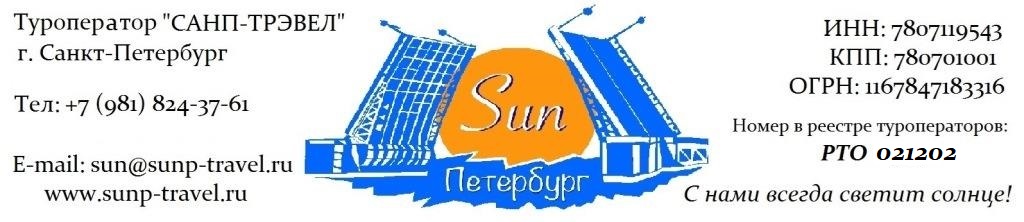 ОДНОДНЕВНЫЕ ТУРЫ для ШКОЛЬНЫХ групп – сезон 2024 г.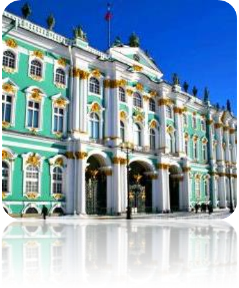 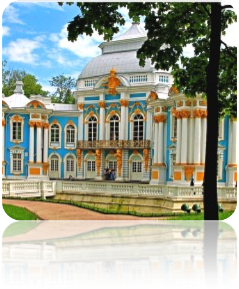 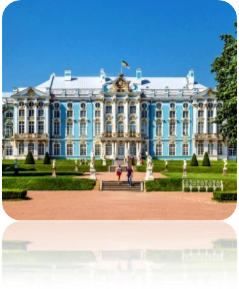 «Золотой век Петербурга» от 2 020 рублей / чел!Маршрут: обзорная экскурсия + экскурсия в Государственный Эрмитаж или экскурсия в Юсуповский дворец + пригородная экскурсия в Царское Село + экскурсия в Екатерининский дворец + экскурсия по Екатерининскому парку.Фирма оставляет за собой право менять очередность экскурсий, а также замену их на равноценные по независящим от нее причинам.Стоимость тура на 1 школьника в рублях + руководители бесплатно:Стоимость тура актуальна при отсутствии ограничительных мер в связи с распространением коронавирусной инфекции COVID-19. Настоятельно советуем обращаться к менеджерам туроператора «Sun Петербург» для подтверждения актуальности цен перед продажей туров клиентам.В стоимость тура входит: экскурсионное обслуживание, включая входные билеты в музеи, транспортное обслуживание (по программе, кроме автогрупп), работа гида (1 день), налоги, Ваша комиссия – 12%.Разместите тур на Вашем сайте и получайте повышенную комиссию – 15%!ГАРАНТИРУЕМ МОМЕНТАЛЬНЫЙ ВОЗВРАТ ДЕНЕЖНЫХ СРЕДСТВ В СЛУЧАЕ НЕБЛАГОПРИЯТНОЙ ЭПИДЕМИОЛОГИЧЕСКОЙ СИТУАЦИИ!Дополнительно предлагаем (цены НЕТТО на человека):Туроператор «Sun Петербург» - с нами всегда светит солнце!www.sunp-travel.ru, E-mail: sun@sunp-travel.ru, тел: +7 (981) 824-37-61, г. Санкт-Петербург, номер в реестре туроператоров РТО 0212021 деньПрибытие в Санкт-Петербург. Обзорная экскурсия «Столица Российской Империи». Во время экскурсии Вы познакомитесь с историей города, увидите основные достопримечательности парадного Петербурга: Дворцовую площадь, Невский проспект, Адмиралтейство, Исаакиевский собор, Университетскую набережную, Петропавловскую крепость, Смольный собор, а также полюбуетесь водными артериями и прекрасными панорамами Санкт-Петербурга.1 экскурсия на выбор:Экскурсия в Государственный Эрмитаж – главный музей Санкт-Петербурга и самый большой музей мира! Он является не только местом выставки экспонатов, но и домом семьи Романовых – самой блистательной династии Российских императоров. Профессиональный гид проведѐт Вас по знаменитой Парадной лестнице Зимнего Дворца, по роскошным залам, где жили российские императоры, покажет и расскажет Вам об истории многих экспонатов, выставленных в музее.илиЭкскурсия в Юсуповский дворец – образец стиля, самый роскошный из всех малых дворцов Петербурга! Его владельцы – один из самых богатых родов в истории России – род Юсуповых. Вы узнаете о непростой истории этой семьи, увидите залы дворца, поражающие воображения и узнаете немного больше о самом мистическом заговоре и убийстве в истории России – убийстве Григория Распутина.Трассовая экскурсия «Дорога в Царское Село – летнюю столицу Российской империи». Московский проспект, Пулковские высоты, Египетские ворота. Вы узнаете об истории возникновения Царского Села, о его прекрасном и величественном прошлом, о южных границах Санкт-Петербурга и непростом времени блокады.Экскурсия в Екатерининский дворец - самый роскошный дворец Российской Империи! Был построен специально для самой известной Императрицы в истории России – Екатерины II. Вы увидите большой зал, золотую анфиладу и, конечно же, знаменитую Янтарную комнату – Восьмое чудо света – подарок Прусского Императора Петру I.Экскурсия по Екатерининскому парку. Однажды, во время дипломатического приема, Австрийский посол, гуляя по парку, сказал Екатерине II: «Я не наблюдаю здесь только лишь одной вещи!». Екатерина II удивилась и спросила: «Чего же?». Ответ был таков: «Шкатулки, для такой драгоценности». Вы увидите: Адмиралтейство, Грот, Камеронову галерею, Эрмитаж, Турецкие бани, Чесменскую колонну, Львиный мост и др.Работа транспорта: 8 часовДополнительно предлагаем:Экскурсия по рекам и каналам Санкт-Петербурга. На уютном теплоходе вы совершите незабываемое путешествие по водным артериям Санкт-Петербурга. В древние века по Неве проходил знаменитый путь «Из Варяг в Греки». Предлагаем Вам почувствовать себя средневековыми купцами и, попутно, насладиться великолепными видами Северной Венеции.Стоимость тура на 1 школьника в рублях +руководители БЕСПЛАТНО!Сезонавтогруппа45+1+243+230+220+112+1Стоимость тура на 1 школьника в рублях +руководители БЕСПЛАТНО!01.05–30.09.242 0202 7903 3504 0304 675Доплата за 1 туриста (старше 14 лет*) в составе школьной группы – 2 100 руб.*по правилам Екатерининского дворца и Государственного Эрмитажа школьниками считаются лица, не достигшие 14 лет. Если на момент совершения тура ребенку уже исполнилось 14 лет, то билет оплачивается по взрослому тарифу.Доплата за 1 туриста (старше 14 лет*) в составе школьной группы – 2 100 руб.*по правилам Екатерининского дворца и Государственного Эрмитажа школьниками считаются лица, не достигшие 14 лет. Если на момент совершения тура ребенку уже исполнилось 14 лет, то билет оплачивается по взрослому тарифу.Доплата за 1 туриста (старше 14 лет*) в составе школьной группы – 2 100 руб.*по правилам Екатерининского дворца и Государственного Эрмитажа школьниками считаются лица, не достигшие 14 лет. Если на момент совершения тура ребенку уже исполнилось 14 лет, то билет оплачивается по взрослому тарифу.Доплата за 1 туриста (старше 14 лет*) в составе школьной группы – 2 100 руб.*по правилам Екатерининского дворца и Государственного Эрмитажа школьниками считаются лица, не достигшие 14 лет. Если на момент совершения тура ребенку уже исполнилось 14 лет, то билет оплачивается по взрослому тарифу.Доплата за 1 туриста (старше 14 лет*) в составе школьной группы – 2 100 руб.*по правилам Екатерининского дворца и Государственного Эрмитажа школьниками считаются лица, не достигшие 14 лет. Если на момент совершения тура ребенку уже исполнилось 14 лет, то билет оплачивается по взрослому тарифу.Доплата за 1 туриста (старше 14 лет*) в составе школьной группы – 2 100 руб.*по правилам Екатерининского дворца и Государственного Эрмитажа школьниками считаются лица, не достигшие 14 лет. Если на момент совершения тура ребенку уже исполнилось 14 лет, то билет оплачивается по взрослому тарифу.Доплата за 1 туриста (старше 14 лет*) в составе школьной группы – 2 100 руб.*по правилам Екатерининского дворца и Государственного Эрмитажа школьниками считаются лица, не достигшие 14 лет. Если на момент совершения тура ребенку уже исполнилось 14 лет, то билет оплачивается по взрослому тарифу.1 завтрак в ресторане города500 рублей / человека1 обед в ресторане города600 рублей / человека1 ужин в ресторане городаот 650 рублей / человекаТеплоходная экскурсия по рекам и каналам750 руб / шк     1 000 руб / взр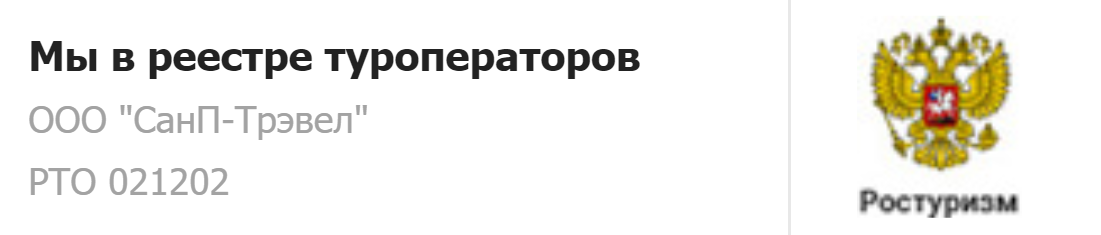 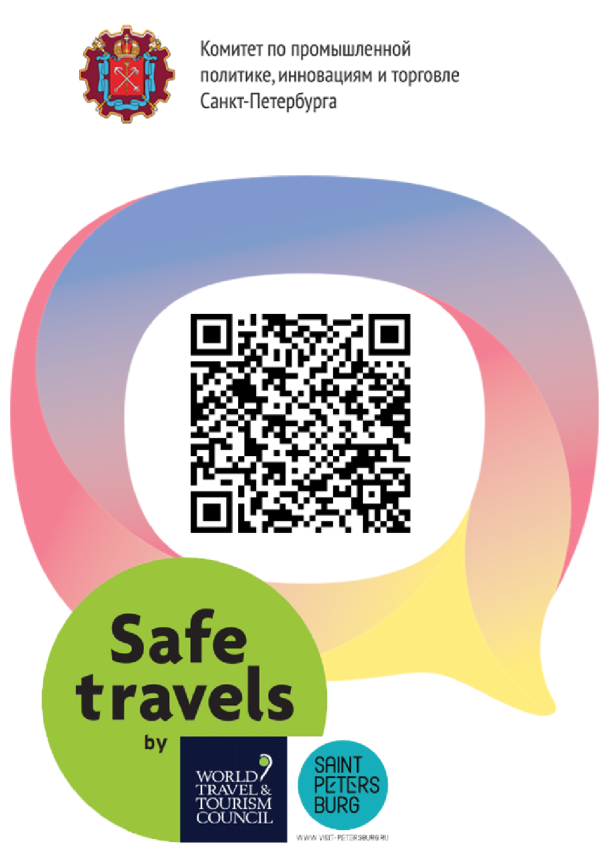 Туроператор "Sun Петербург" является официальным участником программы Safe Travels SPb. Наши туры соответствуют стандартам безопасности и локальным нормативно-правовым актам в городе Санкт-Петербурге и Ленинградской области. Ваша безопасность и здоровье для нас —главный приоритет. 